REPUBLIQUE ALGERIENNE DEMOCRATIQUE ET POPULAIREMINISTERE DE L’ENSEIGNEMENT SUPERIEUR ET DE UNIVERSITE MOULOUD MAMMERI TIZI OUZOUSOUS DIRECTION DES MOYENS ET MAINTENANCE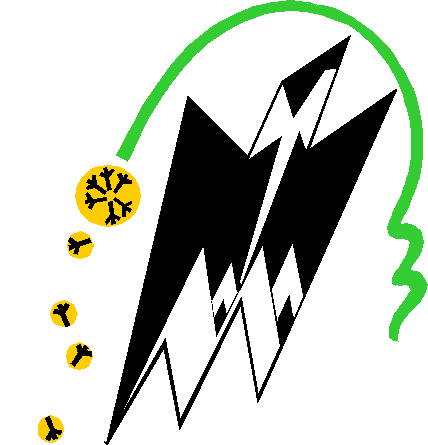 AVIS DE CONSULTATIONN°  12 Bis /SDM/SG/RECTORAT /UMMTO/2020L’Université « Mouloud MAMMERI » de Tizi-Ouzou lance une consultation « Acquisition de la Tenue de travail   » au profit de l’Université Mouloud MAMMERI de Tizi-Ouzou, dans le cadre du budget de fonctionnement 2020, Imputation : chapitre 21-16, article 01            Il est structuré en un seul (01) lot à savoir :  Lot n°03 : Tenue de sortie pour conducteur autoLes soumissionnaires spécialisés dans le domaine et intéressés par la présente consultation sont invités à retirer  le cahier des charges auprès du « Secrétariat général » de l’université Mouloud Mammeri de Tizi ouzou    (6eme étage).              Les offres doivent comporter une offre technique, une offre financière et un dossier de candidature. Chaque offre est insérée dans une enveloppe fermée et cachetée, indiquant la référence et l’objet de la consultation ainsi la mention « technique », « financière » ou « candidature », selon le cas. Les trois enveloppes sont mises dans une autre enveloppe anonyme, comportant la mention : « A NE PAS OUVRIR » et adressée à :                                                                                                                   Monsieur le Recteur de l’Université Mouloud MammeriConsultation N° 12  / UMMTO/Rectorat/2020« Acquisition de la Tenue de travail   »au profit   de l’Université Mouloud MAMMERI de Tizi-Ouzou»         Les documents exigés pour les offres technique, financière et du dossier de candidature sont :A/ Dossier de candidature: 	Déclaration de candidature dûment renseignée, signée datée et cachetée.Déclaration de probité dûment renseignée, signée datée et cachetée.Copie des statuts de l’entreprise.Les documents relatifs aux pouvoirs habilitant les personnes à engager l’entreprise.Tout document permettant d’évaluer les capacités des candidats, des soumissionnaires ou le cas échéant des sous-traitants :Capacité technique : moyens humains et matériels et références professionnelles (Liste des personnels dont dispose l’entreprise ainsi que leurs spécialisations, Liste des matériels en possession avec justificatifs (factures d’achat) et Une déclaration CNAS attestant le nombre de salariés employés accompagnée par un listing visé par  ou figure les dates d’entrée et de sortie des employésCopie du registre de commerce (électronique)Copie de l’identification fiscale.Numéro et domiciliation du compte bancaire.Copie de l'extrait de rôle apuré ou avec échéancier et daté de moins d’un mois à la date de la soumission.Attestation de mise à jour délivrée par la CASNOS et CNASExtrait  du casier judiciaire datant de moins de trois mois à  la date de la soumission.B/ Offre technique :Déclaration à souscrire et déclaration de probité qui doivent êtres dument renseignées, datées, signées, et cachetés  par le soumissionnaire.Cahier des charges renseigné, daté, coté et paraphé lu et approuvé.C/ Offre financière: Lettre de soumission dûment renseignée, datée, signée et cachetée.Bordereau des prix unitaires dûment daté, signé et cacheté.Détail quantitatif et estimatif dûment daté, signé et cacheté.Un délai de Huit (08) Jours est accordé aux soumissionnaires pour préparer et déposer leurs offres au niveau du secrétariat général à compter  du 12/11/2020La date limite de dépôt des offres est fixée au   19/11/2020à 10h00mn.Si cette date coïncide avec un jour férié ou un jour de repos légal (vendredi ou samedi) la durée de préparation des offres est prolongée jusqu’au jour ouvrable suivant.             L’ouverture  des  plis  aura  lieu  le même  jour de la date limite de dépôts à  10h30mn  au  6eme étage Rectorat de  l’université Mouloud MAMMERI Tizi-Ouzou.       Les soumissionnaires qui le désirent peuvent assister à la séance d’ouverture des plis.